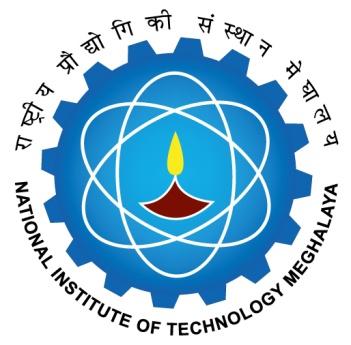 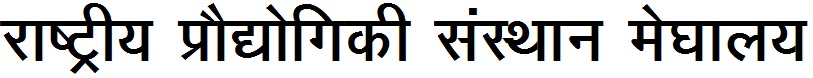  Ph.D. Thesis Pre-Submission form (for early submission only)(To be submitted at least 10 working days before the proposed date)Remarks of the Extended DC:_______________________________________________________________________________Signature of Extended DC members:…………………………………(Chairman)		………………………………… (Member) ………………………………… (Member)………………………………( Co-supervisor)………………………………( Member)…………………………..…..( Member)……………………………….(Member)………………………………( Supervisor)Remarks of DRC Chairman:Signature of DRC ChairmanDate:__________________________________________________________________________________________________Forwarded to Dean (AA)Dean (AA)Approved/Not ApprovedDirector1.Name  of Scholar_________________________________________________________________________________________Name  of Scholar_________________________________________________________________________________________Name  of Scholar_________________________________________________________________________________________2.Roll no _____________________3. Department________________4.Category (Please tick): Full time/ Sponsored (Part Time)/ Project Fellow Category (Please tick): Full time/ Sponsored (Part Time)/ Project Fellow 5.Date of Admission ____________________Date of Admission ____________________6. Date of Registration________________________7.(a) Name of  Supervisor____________________________________________________________________________________(a) Name of  Supervisor____________________________________________________________________________________(a) Name of  Supervisor____________________________________________________________________________________(b) Name of Co-Supervisor__________________________________Affiliation________________________________________(b) Name of Co-Supervisor__________________________________Affiliation________________________________________(b) Name of Co-Supervisor__________________________________Affiliation________________________________________8.Title of thesis : ____________________________________________________Title of thesis : ____________________________________________________Title of thesis : ______________________________________________________________________________Date:											       Signature of the Scholar__________________________Date:											       Signature of the Scholar__________________________Date:											       Signature of the ScholarRequired Enclosures:1. List of Publications (Journal/ Conference and Book Chapters) to be signed by the Scholar and the Supervisor .2. Synopsis to be signed by the Scholar and the Supervisor.3. Draft Thesis to be signed by the Scholar and the Supervisor.4. Draft panel of at least Ten external examiners (Five Indian and Five Foreign). Final list to be submitted with the report after recommendation of the DC.Required Enclosures:1. List of Publications (Journal/ Conference and Book Chapters) to be signed by the Scholar and the Supervisor .2. Synopsis to be signed by the Scholar and the Supervisor.3. Draft Thesis to be signed by the Scholar and the Supervisor.4. Draft panel of at least Ten external examiners (Five Indian and Five Foreign). Final list to be submitted with the report after recommendation of the DC.Required Enclosures:1. List of Publications (Journal/ Conference and Book Chapters) to be signed by the Scholar and the Supervisor .2. Synopsis to be signed by the Scholar and the Supervisor.3. Draft Thesis to be signed by the Scholar and the Supervisor.4. Draft panel of at least Ten external examiners (Five Indian and Five Foreign). Final list to be submitted with the report after recommendation of the DC.9Proposed date for the seminar:_________________________________Proposed date for the seminar:_________________________________Proposed date for the seminar:_________________________________